Asociácia zamestnávateľských zväzov a združení SR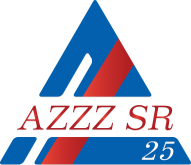 Materiály na rokovanie HSR SR  Dňa 18. augusta 2016									č. 7)Stanovisko k Návrhu zákona o upomínacom konaní.Všeobecne k návrhu:	Návrh zákona o upomínacom konaní (ďalej len „návrh zákona“) predkladá na rokovanie Hospodárskej a sociálnej rady Slovenskej republiky Ministerstvo spravodlivosti Slovenskej republiky ako iniciatívny materiál v súlade s Plánom legislatívnych úloh vlády Slovenskej republiky na mesiace jún až december 2016.	Návrh zákona sa predkladá z dôvodu potreby urýchlenia konania o veľkom množstve podávaných návrhov na vydanie platobných rozkazov zameraných na uspokojovanie peňažných pohľadávok žalobcov.	Predložený návrh zákona nezavádza do právneho poriadku Slovenskej republiky výlučné elektronické konanie, v ktorom sa rozhoduje o vydaní platobného rozkazu, ale vytvára elektronickú alternatívu k už existujúcemu režimu platobného rozkazu, ktorý je upravený v osobitných ustanoveniach Civilného sporového poriadku.	Koncepcia predkladaného zákona vychádza z elektronického systému podávania návrhov formou štandardizovaných elektronických formulárov, ktoré budú zverejnené na webovom sídle Ministerstva spravodlivosti Slovenskej republiky. Formuláre budú mať štruktúrovanú podobu, ktorá umožní ich automatické spracovanie informačným systémom na súde, čo bude mať výrazný vplyv na urýchlenie konania.	Ďalším prvkom návrhu zákona, ktorého cieľom je zvýšenie kvality konania, je koncentrácia elektronickej agendy platobných rozkazov na jeden súd, ktorým je Okresný súd v Banskej Bystrici.Výrazný vplyv na rýchlosť upomínacieho konania bude mať aj navrhovaný spôsob doručovania písomností a rozhodnutí elektronickými prostriedkami.	Návrh zákona je v súlade s Ústavou Slovenskej republiky, so zákonmi, s medzinárodnými zmluvami, ktorými je Slovenská republika viazaná a v súlade  s právnymi predpismi Európskej únie.	Analýza vplyvov návrhu zákona na rozpočet verejnej správy, na zamestnanosť, na informatizáciu spoločnosti, na životné prostredie, podnikateľské prostredie a sociálne prostredie je vyhodnotená v doložke vplyvov. 	Materiál sa predkladá na rokovanie Hospodárskej a sociálnej rady Slovenskej republiky s rozporom so Slovenskou advokátskou komorou.Stanovisko AZZZ SR :AZZZ SR berie predložený materiál na vedomie. Záver :AZZZ SR odporúča materiál na ďalšie legislatívne konanie. 